№ 1п. Энергия моряОдин из древнейших методов релаксации и оздоровления теплыми камушками. Программа благоприятно влияет на деятельность обменных процессов, снимает напряжение, ощущение физического и душевного равновесия – гарантировано! 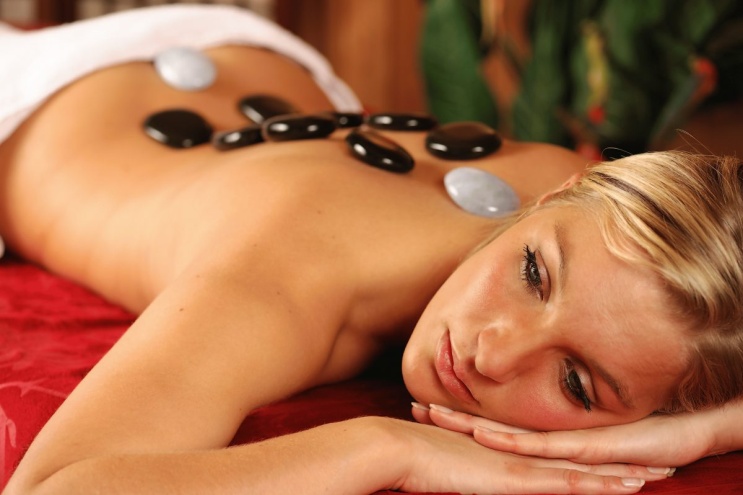                                                                                        Продолжительность программы – 1 час 30 минут               Стоимость – 3 200 рублей.№ 4п. Кокосовый рай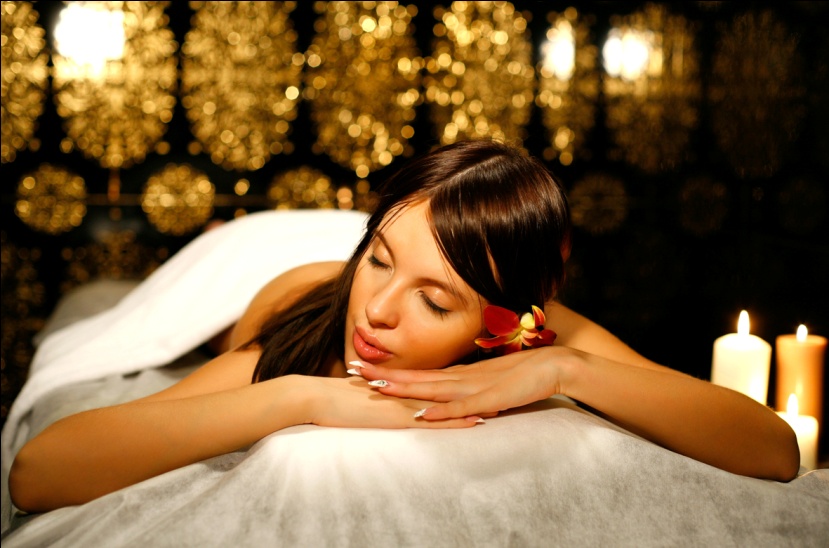 Изумительный спа-уход, на основе исключительно натуральной, обогащенной растительными экстрактами и маслами, спа-косметике из Таиланда. Аромат кокоса перенесет вас в тропики, к раскачивающимся пальмам и красивым белым песчаным берегам. Кокосовый скраб добавит вашей коже незабываемую гладкость и шелковистость, а релаксирующий тайский массаж с кокосовым маслом подарит истинное тропическое блаженство.                                                                                                     Продолжительность программы – 2 часа                                                                                                    Стоимость – 3 700 рублей.№ 5п. Море впечатленийОткройте для себя секреты молодости и красоты, окунувшись в море впечатлений, насладившись изысканной атмосферой спокойствия. Уникальные водоросли способствуют выводу токсинов и лишней межклеточной жидкости, позволяя за одну процедуру уменьшить объем тела до 3 см. Превосходно увлажняют кожу, питая микро- и макроэлементами. Сочетание скраба и маски из водорослей, релаксирующего тайского массажа – превзойдет все ожидания для полного обновления и омоложения.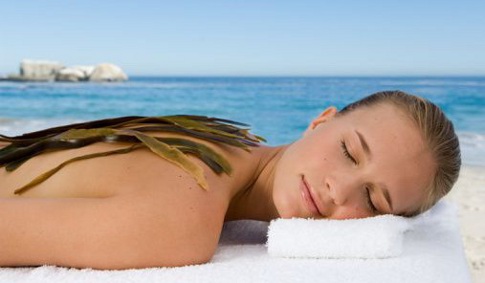                                                                                                        Продолжительность программы – 2 часа                                                                                                      Стоимость – 3 700 рублей.№ 6п. Сияние молодостиПрограмма направлена на омоложение и повышение упругости кожи лица, шеи и декольте. Активные компоненты косметических средств  стимулируют регенерацию тканей, восстанавливают гидролипидный баланс и способствуют выравниванию рельефа кожи. 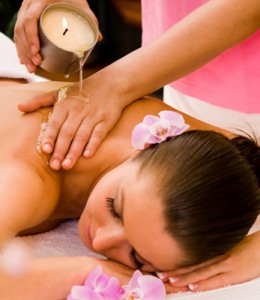                                                                                                         Продолжительность программы –  35 минут                                                                                                       Стоимость – 1 200 рублей.№ 7п. PARAM – двойной удар по весу и целлюлитуЭта согревающая программа разработана по древним тайским традициям и предназначена для коррекции фигуры, проявления растяжек и уменьшения объема до 5 см за одну процедуру, благодаря ярко выраженному лимфодренажному эффекту. Комплексная программа состоит из нанесения маски Param из смеси имбиря, гвоздики, мускатного ореха и согревающего тайского массажа для укрепления кожи тела. Земное волшебство, способствующее быстрому достижению идеальной фигуры.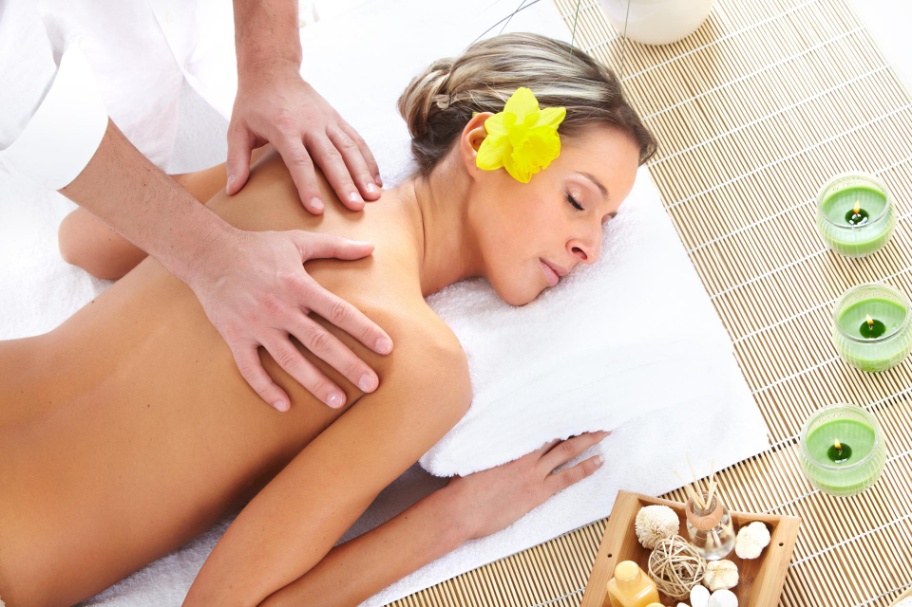                                                                                        Продолжительность программы – 1 час 30 минут                                                                                      Стоимость – 3 500 рублей.№ 8п. Дары Сиама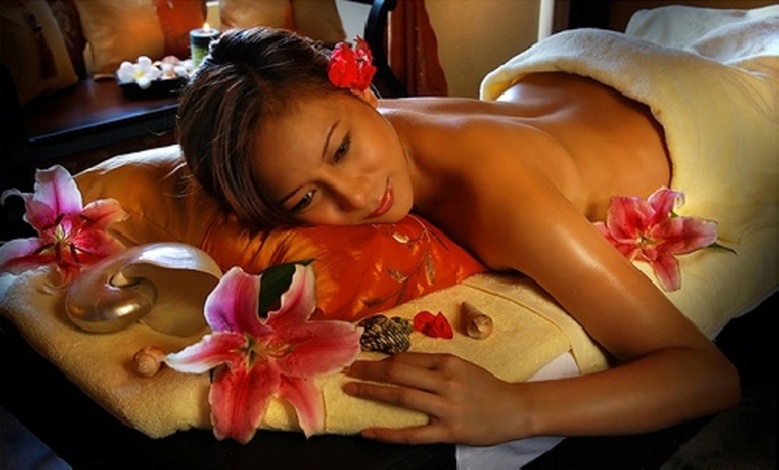 Восхитительный омолаживающий  спа-уход, направленный одновременно на моделирование, детоксикацию и омоложение. В программе используются цельные водоросли – ламинария – уникальный природный продукт, богатый множеством полезных микро- и макроэлементов, витаминов. Программа эффективна для борьбы с целлюлитом, укрепления иммунитета и питания кожи. Комплексный уход включает скраб и обертывание из «живых» водорослей ламинария, а в завершении тайский массаж тела по крему  для улучшения формы тела. Подарите телу мир роскоши и блаженства.                                                                                                  Продолжительность программы – 2 часа						            Стоимость – 4500 рублей